Department of Veterans Affairs	M21-1, Part III, Subpart iiiVeterans Benefits Administration						                          January 26, 2016	Washington, DC  20420Key ChangesSection D.  Record Maintenance During Development ProcessOverview1.  Routine Review of Electronic Claims Folder (eFolder) Documents and Claimant Flashes2.  Utilizing Contentions and Special Issue Indicators Associated With the Claimed Issues3.  Utilizing Tracked Items to Document Development4.  Updating Claim StatusChanges Included in This RevisionThe table below describes the changes included in this revision of Veterans Benefits Manual M21-1, Part III, “General Claims Process,” Subpart iii, “General Development and Dependency Issues.”Note:  Minor editorial changes have also been made to bring the document into conformance with M21-1 standards.Reason for the ChangeCitationTo update examples to clarify that only one contention is required for dependency claims.M21-1, Part III, Subpart iii, Chapter 1, Section D, Topic 2, Block a (III.iii.1.D.2.a)RescissionsNoneAuthorityBy Direction of the Under Secretary for BenefitsSignatureThomas J. Murphy, DirectorCompensation ServiceDistributionLOCAL REPRODUCTION AUTHORIZEDIn This SectionThis section contains the following topics:TopicTopic Name1Routine Review of Electronic Claims Folder (eFolder) Documents and Claimant Flashes2Utilizing Contentions and Special Issue Indicators Associated With the Claimed Issues3Utilizing Tracked Items to Document Development 4Updating Claim Status IntroductionThis topic contains information on the review of eFolder documents and adding flashes to a claimant record, includingroutine review of eFolder documents, andclaimant flashes.Change DateOctober 30, 2015a.  Routine Review of eFolder DocumentsDuring routine review of the electronic claims folder (eFolder) all claims processors must conduct eFolder maintenance to ensureend product (EP) controls are consistent with claims document, including use of a correctdate of claimEP series, andclaim labelinformation regarding the Veteran’s service dates and character of discharge in VA systems are consistent with the evidence in the eFolder, includingthe Veterans Benefits Management System (VBMS)Benefits Identification and Records Locator Subsystem (BIRLS), andParticipant Profilethe claims folder contains proper documentation of claimant representation, including system updates of Share, andVBMSany documents identified as duplicate upon review are managed in accordance with M21-1, Part III, Subpart ii, 4.G.2.qany documents reviewed are indexed properly in accordance with M21-1, Part III, Subpart ii, 4.G.2.rany misfiled document(s) are removed and transferred to the proper claims folder(s) following the procedures outline in M21-1, Part III, Subpart ii, 4.G.2.c, and all pertinent evidence is properly noted, bookmarked, and/or annotated following the respective guidance found inM21-1, Part III, Subpart ii, 4.G.2.sM21-1, Part III, Subpart ii, 4.G.2.n, andM21-1, Part III, Subpart ii, 4.G.2.o.Note:  To manage the documents associated with the Veteran’s eFolder in VBMS, click the DOCUMENT link on the VETERAN PROFILE screen.References:  For more information on viewing eFolder documents, see the VBMS User GuideEP series, see M21-4, Appendix Bdate of claim, see M21-4, Appendix B, Section I, Block cVeteran’s service dates and character, see M21-1, Part III, Subpart ii, 6 updating military service information, see M21-1, Part III, Subpart ii, 3.C.7, andpower of attorney (POA) appointments, see M21-1, Part III, Subpart ii, 3.C.4.b. Claimant FlashesClaimant flashes are claimant-specific indicators that represent an attribute, fact, or status that may occasionally change (e.g. Former Prisoner of War (FPOW), blind Veteran, homeless, etc.).  Regional offices (ROs) are responsible for identifying claimant’s records that require flashesinputting the flashes when required, andpromptly removing the flash when it no longer applies.Claimant flashes must be entered in the corporate record once the need is identified.  Most flashes are added by the end user, but some are generated by the system.  Flashes will exist on a claimant’s record until the flash is manually removed.  Once the scenario no longer applies, the flash will be removed by any authorized end user.  ROs are responsible for identifying and updating flashes when applicable.Examples:  The Foreign Claim flash should be applied when the claimant resides in a foreign country and removed when the scenario changes.The Homeless flash should be applied when the case involves a homeless Veteran and removed when the scenario changes.Claimant flashes may be reviewed on the VBMS profile screen.Illustration: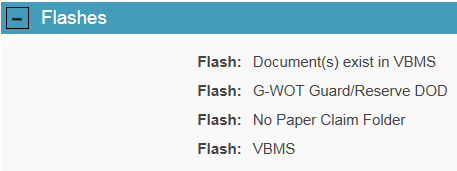 Note:  Claimant flashes must be added using Share.  Currently, VBMS only contains functionality to view claims folder flashes.Reference:  For more information on adding claims folder flashes in Share, see the Share User’s Guide.IntroductionThis topic contains information on utilizing contentions and special issue indicators associated with claimed issues, includingidentifying contentionsverifying contentions classifying contentionsassociating claim types to contentionsentering a claim-specific special issue, andproperly applying special issues.Change DateJanuary 26, 2016a.  Identifying ContentionsAll claimed issues must be entered as contentions as they are claimed.  Each claimed issue, including non-rating issues, must be entered as a separate contention.  Non-rating contentions should relate to the specific benefit being sought.Use of contentions for each claim is mandatory and should be entered as soon as they are identified.Important:  This information will be made available via eBenefits and should be easy to understand and in the claimant’s own words, as appropriate.Examples:  A Veteran submits a claim for ringing in the ears.  The contention should be entered as ringing in the ears.A Veteran submits a claim to add a spouse and a child to a running award.  Only one contention should be entered as Dependency.b.  Verifying ContentionsAll contentions must be verified in order for them to be available via eBenefits.Contentions automatically entered by the system will not be verified until an employee reviews the contention and checks the verified box.  All employees reviewing a claim are responsible for ensuring all contentions are correct and verified.c.  Classifying ContentionsThe CLASSIFICATION field is a required component when entering a contention.  When selecting a classification, use appropriate medical verbiage that corresponds to the claimed medical condition, instead of the claimant’s original language.Note:  Classifying a contention is required if the MEDICAL field is set to Yes.  If the MEDICAL field is set to No, adding a classification is optional.Exception:  Unemployability is a classification that must be applied to an individual unemployability contention in order to complete necessary specific development actions in VBMS.d.  Associating Claims Types to ContentionsEach contention must have the correct claim type associated with it.  The contention claim types areNewIncreaseSecondary, andReopen.Example:  A Veteran claims an increase in her service-connected (SC) peripheral neuropathy of the left lower extremity.  The condition was previously granted on a secondary basis associated with the Veteran’s SC diabetes mellitus, type II.  Although the condition was originally granted on a secondary basis, the current claim is for an increased evaluation.  Therefore, the correct contention claim type is Increase.e.  Entering a Claim-Specific Special Issue The RO has a responsibility to identify any contention that may have a special issue associated to it.  Once the RO identifies the contention as having a special issue, the RO must enter a claim-specific special issue indicator that provides additional details about the contention and claim.Use of special issues is mandatory with every claim.  ROs are responsible for identifying and inputting special issues where required.  If a special issue exists and applies to the claim, it is required.Example:  The claimant files a claim for diabetes mellitus due to Agent Orange exposure while serving in Vietnam.  Since Agent Orange is identified as a special issue, the diabetes mellitus contention must contain an Agent Orange-Vietnam special issue flash.Special issues may need to be updated throughout the life of a claim.  It is important that field users are vigilant in identifying when the circumstances of the claim result in addition, removal, or editing of special issue indicators.Example:  The claimant submits a Fully Developed Claim (FDC), and the user properly applies the FDC special issue indicator to one of the contentions associated with the claim.  The claim is later excluded from the FDC Program based on evidence received after claims establishment, so the user edits FDC special issue from Fully Developed Claim to FDC Excluded – Evidence Received After FDC CEST.Follow the steps in the table shown below when entering a claim-specific special issue flash to a contention in VBMS.StepAction1Under the CONTENTION tab, select the SPECIAL ISSUES down arrow. 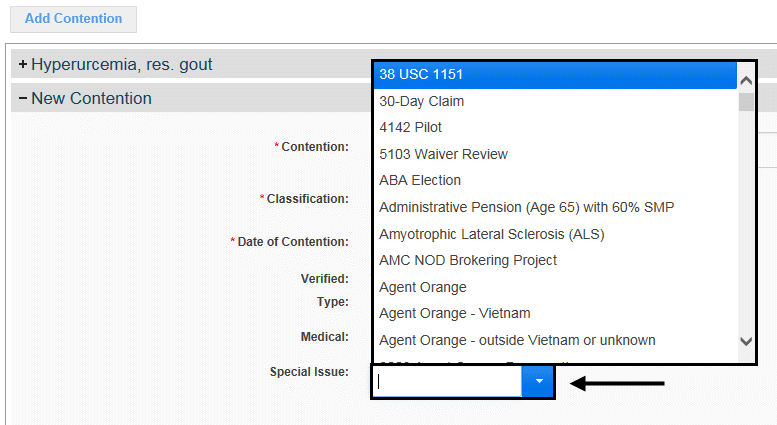 2Select the appropriate special issue to be associated to the contention. 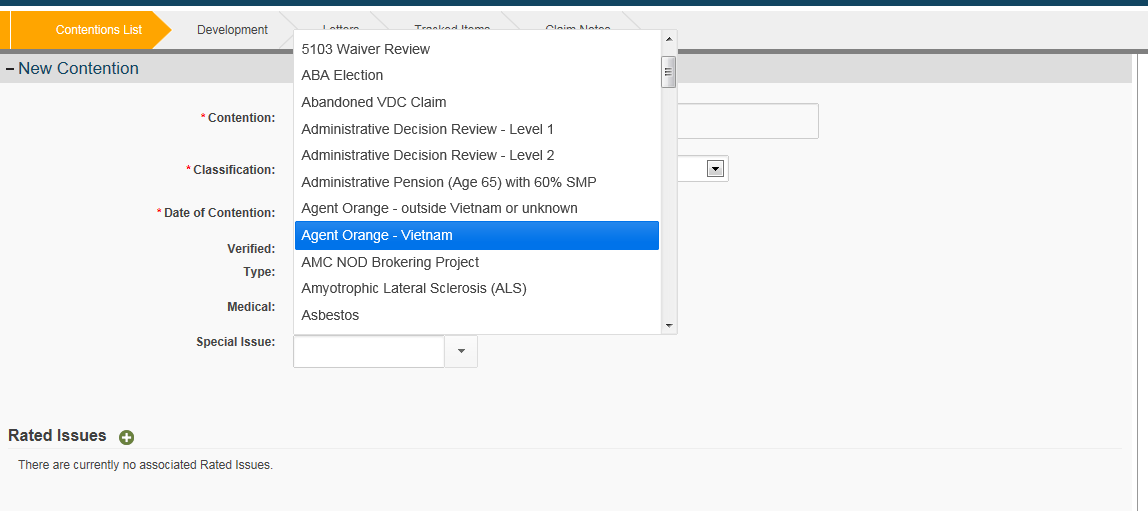 3Select the SAVE button to save the special issue or the CANCEL button to discard the changes. Note:  If you finish adding special issues and want to add another contention select the SAVE and ADD button. Note:  To delete a special issue flash from a contention, click on the CLAIM DETAILS screen and then select the TRASH CAN icon next to the special issue to be deleted.Reference:  For more information on how to apply a special issues flash to a contention in VBMS, see the VBMS Job Aid – Adding Special Issues in VBMS.f.  Properly Applying Special IssuesSpecial issues must be applied or updated once they are identified.  Use the table below to determine how special issues should be applied to contentions.If the special issue applies to ...Then apply the special issue to ...the claimone contention.Examples:Special Ops ClaimFully Developed ClaimFDC Excluded – Needs Non-Fed Evidence Developmenta contentioneach applicable contention.Examples:Agent Orange – VietnamAsbestosBurn Pit ExposureReferences:  For more information about inputting special issues intoVBMS, see the VBMS User Guide, andModern Award Processing-Development (MAP-D), see the MAP-D User Guide.Introduction This topic contains general information on utilizing tracked items to document development, including purpose of tracked itemscreation of tracked itemstracked item dispositionstracked item automationaccuracy of tracked items, anddetermining that a claim is ready for a decision. Change DateOctober 30, 2015a.  Purpose of Tracked ItemsThe purpose of tracked items is to control receipt or non-receipt of information requested from the claimant, beneficiary, or other information provider.  Status of individual tracked items will be visible through eBenefits.b.  Creation of Tracked ItemsTracked items are established automatically for corresponding development actions when creating and finalizing development letters in VBMS or MAP-D.  Custom tracked items can also be established manually by the claims processor.References:  For more information on creating tracked items inVBMS, see the VBMS User Guide, andMAP-D, see the MAP-D User Guide.c.  Tracked Item DispositionsTracked items must be updated with the appropriate date and disposition to reflect the status of the corresponding request or development action.  Use the table below to determine the appropriate date and disposition to use when updating tracked items.Tracked Item DispositionDescriptionReceivedUse this when evidence requested is received or a negative response from the information provider is received.  For a negative response, create a system note to communicate this information.ClosedUse this to administratively close a tracked item for non-receipt.  Generally, the earliest date an item can be closed is upon review that the suspense date has expired and the timeframe given for a response has elapsed.  This includes any necessary follow-ups.Note:  If a tracked item is closed due to non-receipt but the evidence is received later, while the claim is still pending, the new “received” date will supersede the prior “closed” date.In ErrorUse this to administratively close tracked items that were erroneously created or evidence that was requested in error.Follow Up 1 or Follow UpUse this to track the date evidence was requested for a second time.Follow Up 2 or 2ndFlwUpUse this to track the date evidence was requested for a third time.References:  For more information onmanaging tracked item dispositions inVBMS, see the VBMS User Guide, andMAP-D, see the MAP-D User Guide, andprocessing solicited and unsolicited mail, see M21-1, Part III, Subpart ii, 1.E.5.d.d.  Tracked Item AutomationIf the suspense date for an open, non-actionable tracked item has expired, and no response, either positive or negative, was received in reply to the request, VBMS will automatically close the tracked item by entering the suspense date into the Closed disposition.  A tracked item is considered non-actionable if no action is required at the expiration of the suspense date.If the last remaining tracked item is manually updated by adding a date in the Closed, Received, or In Error disposition, VBMS automatically sets the status and claim level suspense reason toReady for Decision for rating claims, and Ready to Work for non-rating claims.e.  Accuracy of Tracked ItemsIt is the responsibility of the claims processor reviewing or taking action on a claim to ensure that the necessary tracked items have been generated all suspense dates are accurate, and the dispositions of all tracked items have been accurately managed, to include any automated tracked item actions.Important:  Accuracy of the claim level suspense reason and date is dependent on properly generated and managed tracked items.f.  Determining That a Claim Is Ready for a DecisionThe receipt or closing of all tracked items does not necessarily mean that the claim is ready for a decision.  This determination must be based on an analysis of the evidence of record.  A claim is considered ready for a decision after all the requested evidence has been received or otherwise accounted for, ensuring VA’s obligations to assist the claimant have been met.IntroductionThis topic contains information on updating the status of a claim, including claim status, andclaim level suspense.Change DateOctober 30, 2015a.  Claim StatusClaim status is used to determine immediate actions and provide more accurate customer service.  Claim status should be properly updated to indicate the approximate stage of processing.Use the table below to determine the appropriate claim status.Claim StatusDefinitionOpenDefault status for claims not in any other status.  Typically stays in this status during claims development.Ready for Decision (RFD) Signifies that the claim is ready for a rating decision.Ready for WorkSignifies that the claim is ready for a non-rating decision.Rating Decision Complete (RDC)Signifies that a rating decision has been completed and is awaiting promulgation.Rating CorrectionSignifies that a rating decision correction is needed.Rating IncompleteSignifies that a rating decision was returned to corporate from the work pending column.ClosedThe claim is complete with no further action possible.CancelledThe claim is cancelled with no further action possible.References:  For more information on updating the claim status inVBMS, see the VBMS User Guide, andMAP-D, see the MAP-D User Guide.b.  Claim Level SuspenseThe claim level suspense reason and date will automatically update based on tracked items when a claim is in Open status.Each tracked item will automatically map to a claim level suspense reason.When the claim status is a status other than Open and a tracked item is added or an existing tracked item is opened, the system will automatically set the claim status to Open and update the claim level suspense reason and date based on the opened tracked item(s).The claim level suspense reason and date will be updated by the claim status when the claim status is anything other than Open.